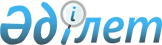 Об определении порядка реализации продукции в стеклянной таре в местах проведения спортивно-массовых, зрелищных культурно-массовых мероприятий в Павлодарской областиРешение акима Павлодарской области от 6 мая 2015 года № 2. Зарегистрировано Департаментом юстиции Павлодарской области 11 июня 2015 года № 4522      В соответствии с подпунктом 14) пункта 1 статьи 29 Закона Республики Казахстан от 23 января 2001 года "О местном государственном управлении и самоуправлении в Республике Казахстан" аким Павлодарской области РЕШИЛ:

      1. Определить прилагаемый порядок реализации продукции в стеклянной таре в местах проведения спортивно-массовых, зрелищных культурно-массовых мероприятий в Павлодарской области.

      2. Государственному учреждению "Управление предпринимательства, торговли и туризма Павлодарской области" в установленном законодательством порядке обеспечить:

      государственную регистрацию настоящего решения в территориальном органе юстиции;

      в течение десяти календарных дней после государственной регистрации настоящего решения в территориальном органе юстиции направление на официальное опубликование в средствах массовой информации и информационно-правовой системе "Әділет". 

      3. Контроль за выполнением настоящего решения возложить на первого заместителя акима области Турганова Д.Н.

      4. Настоящее решение вводится в действие по истечении десяти календарных дней после дня его первого официального опубликования.

 Порядок реализации продукции в стеклянной таре
в местах проведения спортивно-массовых, зрелищных
культурно-массовых мероприятий в Павлодарской области      Организаторы, проводящие спортивно-массовые, зрелищные культурно-массовые мероприятия, во взаимодействии с управлением культуры, архивов и документации Павлодарской области, управлением физической культуры и спорта Павлодарской области, Департаментом по защите прав потребителей Павлодарской области Агентства Республики Казахстан по защите прав потребителей и органами внутренних дел в соответствии с Законами Республики Казахстан "О местном государственном управлении и самоуправлении в Республике Казахстан" от 23 января 2001 года, "О внесении изменений и дополнений в некоторые законодательные акты Республики Казахстан по вопросам деятельности органов внутренних дел" от 23 апреля 2014 года № 200-V реализуют следующие мероприятия:

      1. Управление физической культуры и спорта Павлодарской области разрабатывает критерии отнесения мероприятия к категории спортивно-массового мероприятия и размещает данную информацию на официальном сайте управления.

      2. Управление культуры, архивов и документации Павлодарской области разрабатывает критерии отнесения мероприятия к категории зрелищного культурно-массового мероприятия и размещает данную информацию на официальном сайте управления.

      3.Организаторы, проводящие спортивно-массовые, зрелищные культурно-массовые мероприятия:

      разрабатывают Положение о проведении мероприятия, где определяют отнесение мероприятия к категории спортивно-массовых, зрелищных культурно-массовых мероприятий;

      согласовывают с управлением физической культуры и спорта Павлодарской области территорию проведения спортивно-массовых мероприятий;

      согласовывают с управлением культуры, архивов и документации Павлодарской области территорию проведения зрелищных культурно-массовых мероприятий.

      4. На территории проведения спортивно-массовых, зрелищных культурно-массовых мероприятий реализация продукции в стеклянной таре не допускается.

      5. Организация напитков на розлив осуществляется при соблюдении норм в области санитарно-эпидемиологического благополучия населения, контролируемых Департаментом по защите прав потребителей Павлодарской области Агентства Республики Казахстан по защите прав потребителей.

      6. В целях обеспечения безопасности граждан в период проведения спортивно-массовых, зрелищных культурно-массовых мероприятий рекомендовать органам внутренних дел ограничить пронос напитков в стеклянной таре на территорию проведения мероприятия.


					© 2012. РГП на ПХВ «Институт законодательства и правовой информации Республики Казахстан» Министерства юстиции Республики Казахстан
				
      Аким области

К. Бозумбаев
Приложение
к решению акима
Павлодарской области
от 6 мая 2015 года № 2